Муниципальное казённое дошкольное образовательное учреждение«Детский сад №12 г. Киренска»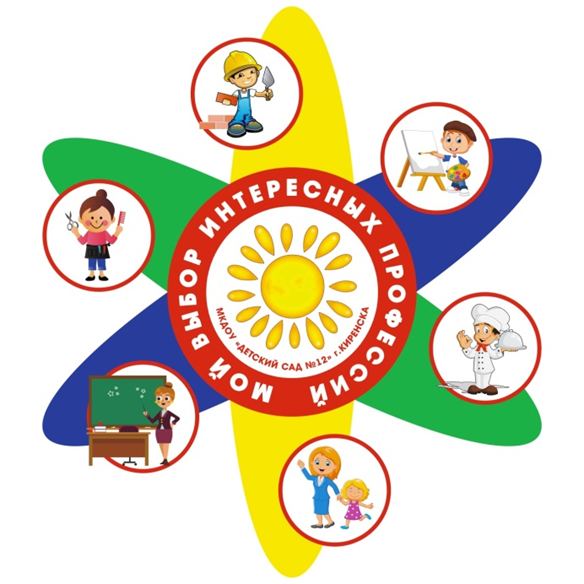 Техническое описание компетенции«Строительное дело»1. Название профессиональной компетенции: «Строительное дело».1.1. Описание профессиональной компетенцииСтроитель занимается коммерческими и общественными проектами в сфере строительства.Работает как в помещениях, например, в доме у заказчика, так и на строительных участках при любых погодных условиях. Он (она) читает чертежи, делает замеры, готовит материалы и различные инструменты, занимается монтажом, установкой и отделкой на профессиональном уровне.Работа строителя включает в себя: измерения, резку, установку компонентов и постройку коммерческих и общественных конструкций; точность измерений и резки позволяет обеспечить высокое качество монтажа; изготовление и монтаж малых  архитектурных форм. Строитель должен соблюдать правила безопасности во время работы, обладать физической выносливостью, способностью к высокой концентрации и умением  уделять внимание деталям. Организация работ, самоуправление, взаимодействие и умение общаться с людьми являются неотъемлемой частью квалификации инженера-строителя. Строители высокой квалификации отличает способность подбирать технические корректные и эффективные сочетания материалов.Для демонстрации навыков и умений, необходимых строителю при выполнении задания используется деревянный цветной конструктор ТОМИК – 65 деталей.Данный конструктор ориентирован на развитие мелкой моторики, любознательности, мышления, терпеливости и целеустремленности, творческих навыков, а также закладывает основы технических знаний по механике и программированию. 1.2. Основные документыПоложение чемпионата в ДОУ.Инструкция по охране и технике безопасности.2.Спецификация компетенции - перечень представлений и практических умений, которые должен продемонстрировать участник в рамках выбранной профессии.3. Конкурсное задание3.1. Конкурсное задание выполняется по модулям.  Каждый модуль оценивается отдельно. Конкурс включает в себя выполнение заданий, связанных с осведомленностью участника о профессии «Строитель», с  изготовлением и презентацией  модели постройки. Вывеску- картинку  с  названием  объекта строительства  и   наборы мелких игрушек для презентации постройки участнику можно приготовить заранее и принести с собой для выполнения практического задания.3.2. В ходе Чемпионата участник выполняет задания трех модулей:  Модуль А (образовательный) «Что я знаю о профессии «Строитель»?»Цель: демонстрация участником элементарных представлений о компетенции «Строитель» посредством выполнения задания познавательной направленности.Лимит времени на выполнение задания: 5 мин.Лимит времени на представление задания: не предусмотрен.Алгоритм выполнения задания: 	рассказать о профессии по алгоритму, ответить на вопросы (алгоритм расположен в ПРИЛОЖЕНИИ 1)Ожидаемый 	результат: демонстрирует элементарные представления о профессии. Ожидаемый результат: выполнение дидактического задания.Модуль B. (продуктивный) Постройка модели по заданной теме «Моя мечта».Цель: демонстрация умения проектировать постройку по робототехнике. Лимит времени на выполнение задания: 15 мин.Лимит времени на представление задания: не предусмотренАлгоритм выполнения задания:− подготовить рабочее место;− подобрать материалы и оборудование;− выполнить постройку по собственному замыслу;− сообщить экспертам о завершении работы и готовности демонстрировать задание.Ожидаемый результат: создана постройка по собственному замыслу.Модуль С (социально-коммуникативный) Презентация постройки.Цель: Демонстрация умения презентовать модель постройки.Лимит времени на выполнение задания: не предусмотрено.Лимит времени на представление задания: до 5 мин.Алгоритм выполнения задания:- поприветствовать;- представиться;- презентовать модель постройки.Ожидаемый результат: презентована созданная модель постройки.4. Оценка выполнения модулей задания4.1. Выполненные участниками конкурсные задания оцениваются в соответствии с разработанными критериями, принятыми на основании требований к компетенции (профессии), определяемых данным Техническим описанием. Каждый выполненный модуль оценивается отдельно. Все баллы и оценки регистрируются в индивидуальных оценочных листах, которые заполняются группой экспертов и сдаются для подведения итогов главному эксперту. Результатом выполнения участником каждого конкурсного задания является среднее арифметическое суммы баллов, выставленных всеми экспертами по всем критериям конкурного задания. 4.2. Удельный вес модулей. В данном разделе определены критерии оценки и количество начисляемых баллов (измеримая оценка).4.3. Критерии оценки 4.4. Максимальное количество баллов 21 б5.ИНФРАСТРУКТУРНЫЙ ЛИСТИнфраструктурный лист включает в себя всю инфраструктуру, оборудование и расходные материалы, которые необходимы для выполнения Конкурсного задания. Инфраструктурный лист содержит пример данного оборудования и его чёткие и понятные характеристики. 6.Техника безопасности6.1. К самостоятельному выполнению конкурсного задания по компетенции «Строитель» допускаются дети старшего дошкольного возраста (6-8 лет) прошедшие инструктаж по охране труда; имеющие необходимые навыки по эксплуатации инструмента.6.2. К участию в  модулях Чемпионата допускается воспитанник ДОУ вместе с тренером-наставником, имеющим в наличии: справку (заверенную печатью и личной подписью руководителя ДОУ) о наличии в возрастной группе ДОУ благоприятной эпидемиологической обстановки (на день или за день)  проведения соревнований; справку о состоянии здоровья ребенка (заверенную личной подписью медицинского работника ДОУ (при наличии специалиста), печатью и личной подписью руководителя ДОУ (на день или за день) проведения соревнований; письменное согласие родителей на 	участие 	ребенка 	в  Чемпионате. 6.3. Участники и тренеры-наставники обязаны соблюдать правила техники безопасности в ходе проведения Чемпионата, обеспечивать порядок и чистоту на рабочих местах участников. В случае нарушений техники безопасности, допущенных участником в ходе выполнения и (или) демонстрации конкурсного задания, главный эксперт имеет право приостановить работу участника либо отстранить участника от выполнения конкурсного задания. 6.4. Ответственность за жизнь и здоровье участников во время проведения Чемпионата возлагается на Организатора. 6.5. При несчастном случае или внезапном ухудшении физического состояния ребенка тренеру-наставнику необходимо сообщить о случившемся представителям Оргкомитета, которые должны принять меры по оказанию ребенку медицинской помощи. 6.6. Все помещения соревновательной площадки должны быть оснащены первичными средствами пожаротушения.6.7. При возникновении пожара или задымления Организатору следует немедленно сообщить об   этом   в   ближайшую   пожарную   часть, организовать эвакуацию людей, приступить к тушению пожара имеющимися средствами пожаротушения. 6.8. Организатор обеспечивает медицинское сопровождение Чемпионата: формирование аптечки для оказания первой медицинской помощи. 6.9. Организатор 	обеспечивает  ограниченный 	доступ  посторонних 	лиц 	на Чемпионата. 6.10. Применяемые во время выполнения конкурсного задания средства индивидуальной защиты: обувь – безопасная закрытая обувь с зафиксированной пяткой; фартук парикмахера. 6.11. Знаки безопасности, используемые на рабочем месте, для обозначения присутствующих опасностей: Огнетушитель 	 Телефон для использования при пожаре Указатель выхода Аптечка первой медицинской помощи  6.12. На соревновательной площадке должна находиться аптечка первой помощи, укомплектованная изделиями медицинского назначения, необходимыми для оказания первой помощи. 6.13. Перед началом выполнения конкурсного задания, в процессе подготовки рабочих мест Участников, Организатор обязан: осмотреть и привести в порядок рабочее место, средства индивидуальной защиты; убедиться в достаточности освещенности; проверить 	(визуально) 	правильность 	подключения инструмента и оборудования в электросеть; подготовить необходимые для работы материалы, приспособления, и разложить их на свои места; проверить правильность   установки   стола, стула, положения оборудования    и      инструмента, при      необходимости      устранить неисправности до начала прихода Участников на соревновательную площадку. 6.14. При 	выполнении 	конкурсных 	заданий 	и 	уборке рабочих мест Участнику: необходимо быть внимательным, не отвлекаться посторонними разговорами и делами, не отвлекать других участников; соблюдать настоящую инструкцию; соблюдать 	правила 	эксплуатации 	оборудования, 	механизмов и инструментов, не подвергать их механическим ударам, не допускать падений; поддерживать порядок и чистоту на рабочем месте; рабочий инструмент располагать таким образом, чтобы исключалась возможность его скатывания и падения; использовать материалы и оборудования только по назначению; выполнять конкурсные задания только исправным инструментом; содержать рабочее место в чистоте; 6.15. При 	неисправности 	инструмента 	и 	оборудования 	 прекратить выполнение конкурсного задания и сообщить   об   этом   Эксперту поднятием руки. 6.16. После окончания работ Участник обязан: привести в порядок рабочее место; инструмент убрать в специально предназначенное для хранений место; поднять руку, сообщить эксперту об окончании работы. ПРИЛОЖЕНИЕ 1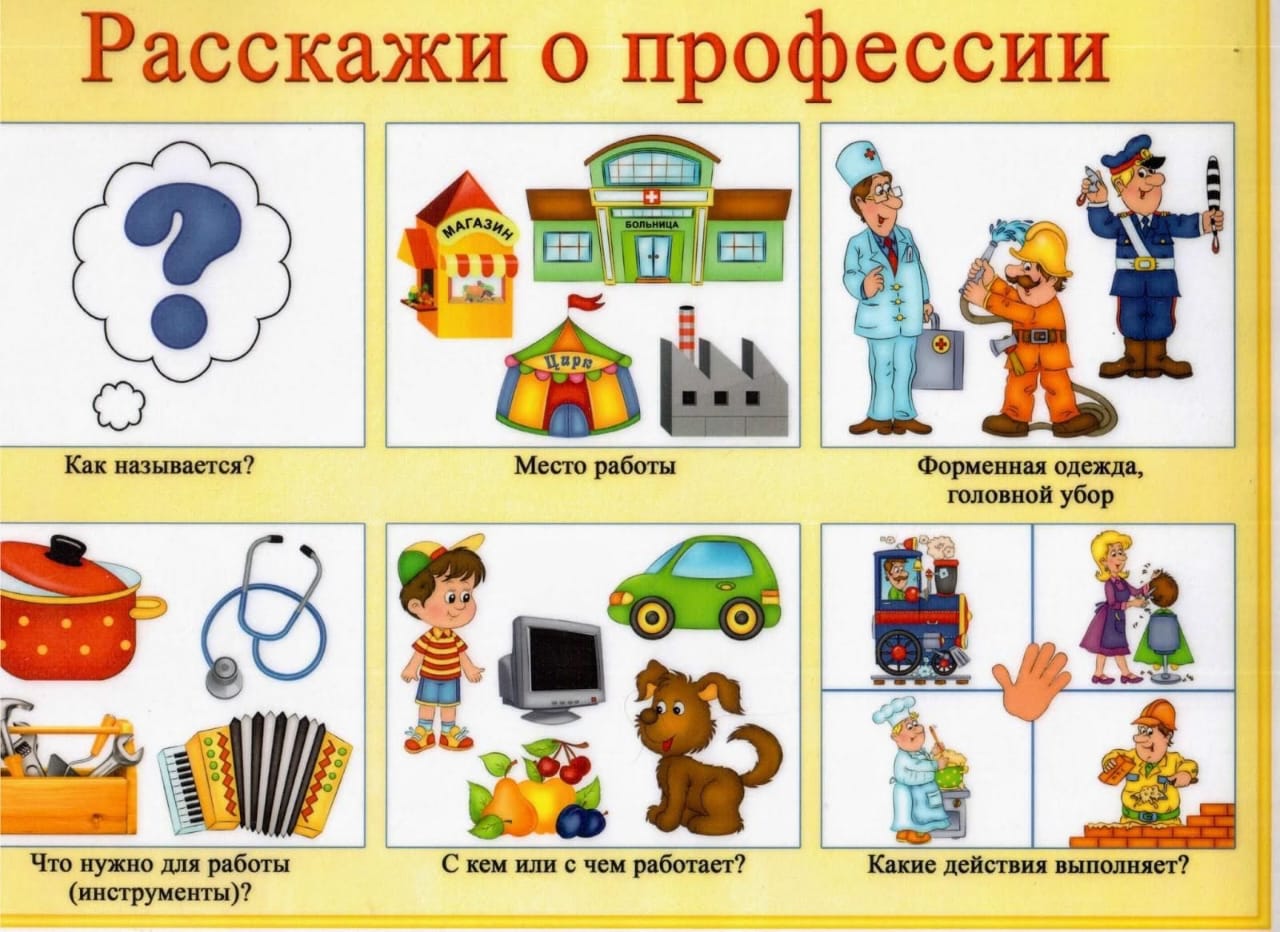 №Перечень профессиональных навыков и уменийРаздел 1. Соблюдение санитарных норм  и правил профилактики травматизма, обеспечение охраны жизни и здоровья детей.Раздел 1. Соблюдение санитарных норм  и правил профилактики травматизма, обеспечение охраны жизни и здоровья детей.1.1.Участник  должен  знать и понимать:правила безопасного сидения на стуле во время работы: спина прямая, ноги стоят на полу, занимать всю поверхность сиденья, не раскачиваться на стуле;правила соблюдения чистоты и порядка на рабочем месте.1.2.Участник должен уметь: работать с деревянным конструктором  в соответствии с правилами техники безопасности.Раздел 2. Первоначальные знания о профессииРаздел 2. Первоначальные знания о профессии2.1частник должен знать и понимать:историю возникновения профессии (что сначала, что потом);начальную терминологию, соответствующую профессии (оборудование, инструменты, специальная одежда);социальную значимость профессии;перечень профессиональных умений.Раздел 3. Коммуникативные навыкиРаздел 3. Коммуникативные навыки3.1.Участник должен знать и понимать: пользоваться терминологией, соответствующей профессии;способы и формы общения;этические нормы.3.2.Участник должен уметь:владение профессиональной терминологией;коммуницировать с разными субъектами образовательного процесса.Раздел 4. Сквозные уменияРаздел 4. Сквозные умения4.1.Участник должен знать и понимать: культурные нормы взаимодействия со сверстниками и взрослыми;правила конкурса (не общаться на соревновательной площадке, соблюдать отведенное для задания время, не покидать рабочее место во время выполнения задания, в случае необходимости обращения к экспертам, поднимать руку);культурные нормы организации собственной деятельности (аккуратность, рациональность использования материалов, правила соблюдения чистоты и порядка на рабочем месте).4.2.Участник должен уметь:организовывать свое рабочее место;взаимодействовать со взрослыми и сверстниками в соответствии с культурными нормами;соблюдать правила конкурса;создавать элементарные постройки из деревянного конструктора;презентовать объект строительства.Наименование модуля Возрастная группа 6-8 летПродолжительностьмодуляМодуль А  «Что я знаю о профессии «Строитель»?» - до 5 мин(образовательный) презентация своей профессии по алгоритмуМодуль В(продуктивный)«Моя мечта» Выполнение постройки по собственному замыслу  15 минМодуль С(социально-коммуникативный) Презентация постройкидо 3 минМодульКритерииБаллМодуль А (образовательный)поприветствовать экспертов 1Модуль А (образовательный) представиться экспертам1Модуль А (образовательный)использование художественного слова1самостоятельно рассказывает; рассказ информативен, логически завершен, отражена большая часть характеристик профессии.1отвечает на вопросы полным ответом1соблюдено время выполнения задания1Модуль B  (продуктивный)выбрать материал в соответствии с собственным замыслом;1Модуль B  (продуктивный)создать постройку по собственному замыслу1Модуль B  (продуктивный)привести в порядок рабочее место1Модуль С (социально-коммуникативный) 	 поприветствовать, представиться1Модуль С (социально-коммуникативный) 	 рассказ о постройке и способах ее создания1Модуль С (социально-коммуникативный) 	 использование специальной терминологии1Модуль С (социально-коммуникативный) 	 соблюдение времени на выполнение задания1Модуль С (социально-коммуникативный) 	 безопасное использование материалов1Модуль С (социально-коммуникативный) 	 поддержание чистоты и порядка на рабочем месте1Модуль С (социально-коммуникативный) 	 умение выбирать материалы и инструменты в соответствии с задумкой1Модуль С (социально-коммуникативный) 	  целесообразность использования материала1Модуль С (социально-коммуникативный) 	  гармоничность цветового решения 1Модуль С (социально-коммуникативный) 	 оригинальность идеи создания постройки1Модуль С (социально-коммуникативный) 	  аккуратность1Модуль С (социально-коммуникативный) 	  общее впечатление1РАБОЧАЯ ПЛОЩАДКА УЧАСТНИКОВРАБОЧАЯ ПЛОЩАДКА УЧАСТНИКОВРАБОЧАЯ ПЛОЩАДКА УЧАСТНИКОВРАБОЧАЯ ПЛОЩАДКА УЧАСТНИКОВРАБОЧАЯ ПЛОЩАДКА УЧАСТНИКОВРАБОЧАЯ ПЛОЩАДКА УЧАСТНИКОВ№НаименованиеТехнические характеристикиЕдиницаизмеренияКоличествона 1 участникаКоличествона 1 участникаТехническое оборудованиеТехническое оборудованиеТехническое оборудованиеТехническое оборудованиеТехническое оборудованиеТехническое оборудование1СтолДСП, металлшт. шт. 12СтулДСП, металлшт. шт. 13Каска, жилеткапластик, тканьшт шт по 14Часы Песочныешт. шт. 1 на площадкеРасходные материалыРасходные материалыРасходные материалыРасходные материалыРасходные материалыРасходные материалы5Влажные салфетки - набор набор 1ТУЛБОКС УЧАСТНИКАТУЛБОКС УЧАСТНИКАТУЛБОКС УЧАСТНИКАТУЛБОКС УЧАСТНИКАТУЛБОКС УЧАСТНИКАТУЛБОКС УЧАСТНИКА1Конструктор деревянный цветной ТОМИК – 65 деталей.деревонаборнабор12Атрибуты  для обыгрывания постройкибезопасный материал(дерево, пластик, резина)